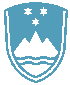 POROČILO O REDNEM INŠPEKCIJSKEM PREGLEDU NAPRAVE, KI LAHKO POVZROČIONESNAŽEVANJE OKOLJA VEČJEGA OBSEGAZavezanec: SALOMON d.o.o., podjetje za zaposlovanje invalidov, proizvodnjo, posredovanje in storitve Ljubljana, Vevška cesta 52, 1260 Ljubljana - Polje Naprava: • naprava A1 za odstranjevanje mešanih komunalnih odpadkov (MKO), ki vključuje predhodno obdelavo odpadkov, namenjenih sežigu ali sosežigu; • naprava A2 za predelavo odpadkov po mehanski obdelavi odpadkov, namenjenih sežigu ali sosežigu ter predelavo odpadkov v trdno gorivo, namenjeno sežigu in sosežigu; • naprava B1 za predelavo (sortiranje) nenevarnih odpadkov; Lokacija: Industrijska ulica 2, 2230 Lenart v Slovenskih goricah Datum pregleda: 22. 1. 2019 Okoljevarstveno dovoljenje (OVD) Agencije RS za okolje številka: 35407-1/2016-22 z dne 9.10.2017 Usklajenost z OVD: Pri inšpekcijskem pregledu je bilo ugotovljeno, da zavezanec kot upravljavec naprave, ki lahko povzroča onesnaževanje okolja večjega obsega, svojo dejavnost izvaja skladno z izdanim okoljevarstvenim dovoljenjem (št. 35407-1/2016-22 z dne 9.10.2017), glede emisij snovi v vode, zrak in hrup ter zagotavlja predpisano ravnanje z odpadki, ki nastajajo pri obratovanju naprave ter ima urejeno skladiščenje odpadkov. Zavezanec ne presega letne dovoljene količine za obdelavo odpadkov po veljavnem OVD. Zavezanec redno izvaja predpisane obratovalne monitoringe emisij snovi v zrak, odpadne vode in hrup. Glede na izkazana poročila o obratovalnem monitoringu emisij snovi v okolje za zrak, vode in hrup, ni bilo ugotovljenih preseganj mejnih vrednosti. V času inšpekcijskega nadzora zavezanec še ni razpolagal z letnimi poročili za leto 2018. O vseh opravljenih meritvah, o obdelavi in zbiranju odpadkov ter ravnanju z njimi, redno in v predpisanem roku poroča na ARSO. Zaključki / naslednje aktivnosti: Naslednji redni inšpekcijski pregled je predviden v skladu s planom inšpektorata.